St. Colman’s (Claremorris) Credit Union Limited		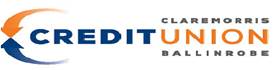 The SquareClaremorrisCo MayoSEPA Core Direct Debit MandatePlease complete all the fields above marked *Please return this mandate to the Creditor.St. Colman’s (Claremorris) Credit Union Limited is regulated by the Central Bank of Ireland.Creditor Identifier:IE79ZZZ303869Unique Mandate Reference:*CreditorSt. Colman’s (Claremorris) Credit Union LimitedThe SquareClaremorrisCo Mayo*Member Details (Debtor)*Member Details (Debtor)Member Name:Member Address:Country:*Bank DetailsBank Account IBAN:BIC (Bank): Optional  ______________________________          _________________________        _______________________  *Member(s) Name(s) in block capitals	       *Member(s) Signature(s)	             *Date  ______________________________          _________________________        _______________________  *Member(s) Name(s) in block capitals	       *Member(s) Signature(s)	             *DateBy signing this mandate form, you authorise:(a) 		St Colman’s (Claremorris) Credit Union Ltd  to send instructions to your bank to debit your account and(b) 		Your bank to debit your account in accordance with the instructions from St Colman’s (Claremorris) Credit Union Limited.As part of your rights, you are entitled to a refund from your bank under the terms and conditions of your agreement with your bank. A refund must be claimed within 8 weeks starting from the date on which your account was debited. Your rights are explained in a statement that you can obtain from your bank. By signing this mandate form, you authorise:(a) 		St Colman’s (Claremorris) Credit Union Ltd  to send instructions to your bank to debit your account and(b) 		Your bank to debit your account in accordance with the instructions from St Colman’s (Claremorris) Credit Union Limited.As part of your rights, you are entitled to a refund from your bank under the terms and conditions of your agreement with your bank. A refund must be claimed within 8 weeks starting from the date on which your account was debited. Your rights are explained in a statement that you can obtain from your bank. Credit Union Use Only:Member Number / IBAN: 	______________________   	Amount: 		______________________Start Date:	______________________	Frequency: 	                 ______________________Date:	______________________	CU Signature:	______________________Credit Union Use Only:Member Number / IBAN: 	______________________   	Amount: 		______________________Start Date:	______________________	Frequency: 	                 ______________________Date:	______________________	CU Signature:	______________________